Краткосрочный творческий проектв средней группе на тему«Правила дорожного движениядля детей дошкольного возраста»«В гостях у Светофорчика»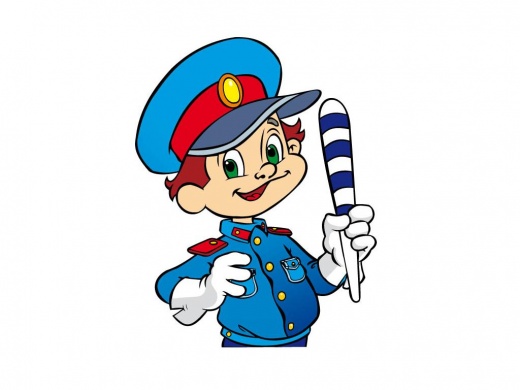 Воспитатели: Грязнова К.И.Непостаева Н.А.Участники проекта: Воспитатели, родители, дети средней группыТип проекта: краткосрочный Создание проблемы:Внимателен ли ребенок на улице? Знает ли он правила поведения на улице, в транспорте? Уважает ли он правила дорожного движения? Умеет ли ребенок быть осторожным и осмотрительным?Актуальность проблемы:У детей дошкольного возраста отсутствует та защитная психологическая реакция на дорожную обстановку, которая свойственна взрослым. Их жажда знаний, желание постоянно открывать что-то новое часто ставит ребенка перед реальными опасностями, в частности и на улицах.Цель проекта:Формирование у детей навыков осознанного безопасного поведения на улице.Задачи проекта:1. Усвоение дошкольниками первоначальных знаний о правилах безопасного поведения на улице.2. Выработать навыки сознательного отношения к соблюдению правил безопасного движения, правил для пассажиров.3. Закрепить знания о работе светофора.4. Подготовить к правильным действиям в сложившейся ситуации на дороге, улице.ПЛАН ПРОЕКТА:Названия мероприятийТемаРабота с детьмиНОДРазвитие речи, ознакомление с окружающим миром, чтение художественной литературы, беседы:«Юный пешеход»;«Незнайка в гостях у ребят»«Светик-трехцветик»«Правила поведения на улице»;«Зачем нужны правила дорожного движения?»,«Полезные знаки»;Продуктивные виды деятельности:«Светофор для пешехода» - конструирование;«На дороге» - рисование;«На нашей улице» - аппликация;«Светофор» - лепка.Игры«Лучший пешеход»;«Отгадай загадку»;«Будь внимателен!»;«Разрешено-запрещено»«Дорожные знаки» (настольная игра)«Нам на улице не страшно» (сюжетно-дидактическая игра);«Школа Светофора» (развивающая игра)«Дорога» (сюжетно-ролевая игра)«Автосервис» (сюжетно-ролевая игра);«Мы едем, едем, едем» (сюжетно-ролевая игра).Знакомство с литературойНосов Н. «Автомобиль»;Михалков С. «Дядя Степа – милиционер. Моя улица. Велосипедист. Бездельник светофор»;Лебедев-Кумач «Про умных зверюшек»;Маршак С. «Светофор»;Мигунова «Уроки малышам» ПДД, «Светофор»;Сапотницкая «Правила маленького пешехода»;Загадки, стихи о транспорте, о дорожных знаках.Конкурсрисунков«Умные знаки»Целевыепрогулки«Наша улица»Работа с родителямиСоветы, беседы, консультации, анкеты, папки-передвижкиПродукты проекта:Дидактические игрыАтрибуты для сюжетно-ролевой игры «Полиция»Уголок ПДДИТОГИ ПРОЕКТА:1. Дети познакомились со значениями слов: автодорога, проезжая часть, тротуар, пешеходная дорожка, пешеход, пассажир, пешеходный переход, перекресток, светофор…2. Закрепили у детей представление о различных видах транспорта, познакомили с дорожными знаками, с правилами дорожного движения.3. Активизировали знания родителей об особенностях обучения детей правилам безопасного поведения на улицах, в транспорте.4.Сформировали готовность родителей к сотрудничеству с педагогами сада по проблемам развития у детей навыков безопасного поведения.ПРИЛОЖЕНИЕ:ПАПКА- ПЕРЕДВИЖКА.«Правила поведения при сезонных изменениях погоды»Пасмурный день.Повышается опасность для водителей и пешеходов. В такую погоду водителям плохо видно пешеходов и пешеходам плохо видно, стоит или движется машина. Надо быть очень осторожным. Внимательно осматривайте дорогу и улицу..Внимание! Наступила зима…Дороги стали скользкими, вполне можно упасть. Водителю трудно остановить машину. В такую погоду надо быть осторожным.Идет снег…Обратите внимание, что люди идут, подняв воротники, стекло машины залеплено снегом и водителю плохо видно пешеходов и светофор.Советы родителям.Уважаемые мамы и папы!Вот и подрос ваш малыш, стал взрослее, любознательнее, его жизненный опыт обогатился, он сделался самостоятельнее. Но ваш авторитет ничуть не уменьшился. Так что вы остаетесь для него верным помощником в воспитании культурного поведения на улице и в общественном транспорте. Зная индивидуальные черты своего ребенка (анатомию, физиологию, нервную систему, интеллект, темперамент), продолжайте помогать ему постигать науку уважения к улице: настойчиво, но не навязчиво, систематически и терпеливо.Воспитывайте у ребенка привычку быть внимательным на улице, осторожным и осмотрительным.На прогулке, по дороге в детский сад и домой закрепляйте знания, полученные ранее, чаще задавайте ему проблемные вопросы, беседуйте с ним, обращайте внимание на свои действия (почему вы остановились перед переходом, почему именно в этом месте и т. д.).Ваш ребенок уже знает и должен строго выполнять определенные правила.- Ходить по тротуару следует с правой стороны.- Прежде чем перейти дорогу, надо убедиться, что транспорта нет, посмотрев налево и направо, затем можно двигаться, предварительно снова посмотрев в обе стороны.- Переходить дорогу полагается только шагом.- Необходимо подчиняться сигналу светофора.- В транспорте нужно вести себя спокойно, разговаривать тихо, держаться за руку взрослого.- Нельзя высовываться из окна, высовывать в окно руки.- Входить в транспорт и выходить из него можно, только когда он стоит.- Играть можно только во дворе.Наблюдайте за ситуациями на улице, дороге, за пешеходами и транспортом и обязательно обсуждайте увиденное с ребенком. Пусть он по пути домой споет вам песню или расскажет стихотворение, а потом нарисует то, что видел. Прочитайте ему подходящее художественное произведение и обязательно побеседуйте о прочитанном.АНКЕТАНасколько серьезно относятся родители к обучению детей Правилам дорожного движения и насколько они сами могут служить для своих малышей положительным примером грамотного пешехода, поможет выяснить анкета.«Я и мой ребенок на улицах города»Уважаемые родители! Просим Вас ответить на вопросы анкеты. Анкета поможет узнать, могут ли Ваши дети ориентироваться на улицах города и знакомы ли они с Правилами дорожного движения.Считаете ли Вы необходимым в детском саду знакомить детей с правилами безопасного дорожного движения? Если да, то укажите, с какого возраста_______________________________________________________________________________________Ваш ребенок знает:свой домашний адрес______________________________________________________________номер телефона______________________________________________________________________названия города_____________________________________________________________________Вы с ребенком добираетесь домой из детского сада:пешком_____________________________________________________________________________на транспорте_______________________________________________________________________Если Вам приходится идти пешком, то Вы с ребенком:переходите дорогу всегда только по пешеходной дорожке__________________________________переходите дорогу там, где Вам кажется удобно__________________________________________Кто научил ребенка соблюдать Правила дорожного движениядетский сад_________________________________________________________________________вы сами____________________________________________________________________________бабушка, дедушка____________________________________________________________________Как часто Вы говорите ребенку о необходимости соблюдать правила дорожного движения?ежедневно__________________________________________________________________________иногда_____________________________________________________________________________очень редко_________________________________________________________________________не говорим на эту тему_______________________________________________________________Как Ваш ребенок ведет себя в городском транспорте:не сорит в салоне____________________________________________________________________не шумит___________________________________________________________________________садится на свободное сиденье_________________________________________________________Считаете ли Вы, что усилия педагогов дошкольного учреждения по ознакомлению детей с правилами безопасного поведения на улице:будут эффективны только при поддержке с Вашей стороны_______________________________неэффективны, так как научить безопасному поведению на улице могут только родители________________________________________________________________________________________будут эффективны без всякой поддержки с Вашей стороны________________________________Какую помощь Вы хотели бы получить по данному вопросу? (Укажите)_____________________________________________________________________________________________________________________________________________________________________________Благодарим за участие!КОНСПЕКТЫ НОД:Ознакомление с окружающим миром по теме «Юный пешеход».Цель: Учить детей различать дорожные знаки. Развивать устойчивые навыки безопасного поведения на улице. Воспитывать в детях чувство ответственности, довести до сознания детей, к чему может привести нарушение правил дорожного движения.Материал: Игрушки – Хрюша и Степашка, парные картинки – дорожные знаки, сюжетные картинки, ширма, шапочки с огоньками, DVD мультфильм.Ход занятия:Организационный моментВоспитатель: Назовите ласково имя соседа» (в уменьшительно-ласкательной форме)В дверь кто-то стучится.Воспитатель: Кто-то пришел к нам, ребята, давайте посмотрим. Хрюша! Степашка! Где вы были? Почему такие расстроенные?Хрюша и Степашка: Здравствуйте, ребята! Мы хотели погулять по улице, но увидели возле дороги трехглазое чудище и очень испугались. Оно моргало то одним глазом, то другим мы даже не решились через дорогу перейти. Помогите нам, пожалуйста! Расскажите, как вы ходите по улицам и не боитесь его.Воспитатель: Ах, вот в чем дело! Хорошо мы постараемся вам помочь. Хотя в наши дети еще не ходят одни по улицам, а только с мамами и с папами. И играют строго во дворе. Но думаю, что они знают того, кого вы так испугались. Вот послушайте загадку:С тремя глазами живет по очереди мигает.Как мигнет – порядок наведет. Что это такое? (Светофор)Воспитатель: А о каких глазах говорится в загадке? (ответы детей)Воспитатель: А вот послушайте, как об этом рассказывается в стихотворении Сергея Михалкова «Светофор».Одевает детям шапочки с огоньками светофора.Ребенок с красным: Если свет зажегся красный. Значит, двигаться опасно.Ребенок с зеленым: Свет зеленый говорит: «Проходите, путь открыт!»Ребенок с желтым: Желтый свет – предупрежденье.Жди сигнала для движенья.Воспитатель: Что же означает для пешехода красный сигнал светофора? (ответы детей)Воспитатель: А желтый? А зеленый? (ответы детей)Воспитатель: Молодцы, ребята, знаете про сигналы светофора. Выходит, что Хрюша со Степашкой встретили на улице вовсе не чудище, а друга и помощника для пешеходов и водителей. Сейчас мы с вами поиграем в игру.Динамическая пауза «Сигналы светофора».Воспитатель: Но на улице встречаются не только светофоры, а еще многие другие дорожные знаки. Они рассказывают о том какова дорога, как надо ехать, что разрешается и чего нельзя делать. Каждый знак имеет свое название и установлен в таком месте, где он необходим. Сейчас мы с вами поиграем в игру с дорожными знаками.Дидактическая игра «Подбери пару»Дети знакомятся со знаком и находят соответствующую к нему картинку.Воспитатель: Молодцы, ребята! Вот сколько дорожных знаков вы узнали. Но пока вы еще маленькие и должны ходить по улице только с мамой и папой. Будьте внимательны на улице, обращайте внимание на дорожные знаки и никогда не нарушайте их. Думаю, что Хрюша и Степашка тоже больше не будут гулять одни по улице, чтобы не попасть в какую-нибудь неприятность. Вот как на этих картинах.Рассматривание картин с изображением нарушения ПДД и их последствий и комментируют их.Воспитатель: Можно ли играть на дороге? Где должны играть дети? (ответы детей) Воспитатель: Можно ли останавливаться на дороге? Как надо переходить дорогу и где? (ответы детей)Воспитатель: Что может случиться с тем, кто нарушает правила поведения на дороге? (ответы детей)Воспитатель: Итак, мы с вами выяснили, что всем, и взрослым и детям, надо знать и соблюдать правила дорожного движения.Ребенок: Чтобы впредь не попадать в такие положения,Надо знать и соблюдать правила движения.Воспитатель: Ну а теперь, Хрюша и Степашка, давайте вместе с ребятами посмотрим мультфильм, чтобы закрепить свои знания.Просмотр мультфильма.Коммуникация (развитие речи) «Незнайка в гостях у ребят».Цели:1. Закреплять представления детей о городском транспорте с использованием иллюстраций.2. Развивать речевое общение и мыслительные процессы у детей посредством проблемных ситуаций, дидактических игр и упражнений.3. Воспитывать у детей умения и навыки безопасного поведения на дорогах.Предварительная работа1. Знакомство детей с грузовым и пассажирским транспортом города на прогулках, экскурсиях.2. Заучивание стихов об автомобиле, светофоре. Чтение рассказов о машинах.3. Наблюдение с родителями за сигналами светофора и за тем как автотранспорт и пешеходы соблюдают правила движения.4. Знакомство с дорожными знаками «Переход», «Дети».5. Беседа по картине «на улице».6. Продуктивная деятельность детей: лепка «Светофор», конструирование «Дорога для машин» (выкладывание транспорта из счетных палочек, из геометрических фигур), рисование «Раскрась машину», «Машина везет груз», аппликация «Наш город» макет «Перекресток».7. Игры «Автомобили», «Воробушки и автомобили», «Светофор», «Магазин»Материал и оборудование для занятия: Игрушка Незнайка, мяч, картинки – городской транспорт, выставка машин – игрушек, модель светофора, иллюстрации специальных машин.Активизация словаря: Знаки, светофор, правила дорожного движения, едет, сигналит, спешит, гудит, мчится, стоит, тормозит, везет.Ход непрерывно-образовательной деятельности:Дидактическая игра «Волшебный сундучок».Воспитатель: Ребята, Незнайка прислал нам волшебный сундучок. Что же в нем? Давайте посмотрим. Здесь письмо и посылка. Давайте прочитаем, что здесь написано.ПИСЬМО«Ребята, я нашел в лесу вот этот предмет. Что это, я не знаю.Помогите мне узнать. Незнайка».Воспитатель достает из сундучка автомобиль без колес, руля, крыши.Воспитатель: Что это ребята? Эта машина может ехать? А что произошло с этой машиной? (ответы детей)Воспитатель: А вот и наш Незнайка. Кто знает стихи про автомобили?(Дети отдают Незнайке машину и читают заранее выученные стихи)Вика: Их видно повсюду, их видно из окон по улице движутся быстрым потоком.Они перевозят различные грузы: кирпич и железо, зерно и арбузы.За эту работу мы их полюбили. Они называются автомобили.Катя: Это что за зверь такой пробежал по мостовой,На ногах его - резина, а питается бензином?Он рычит, клубится пыль. Что за зверь?. АвтомобильВоспитатель берет Незнайку.Воспитатель: Да, дорогой Незнайка, наш город большой. На его улицах много разного транспорта.Ребята, расскажите Незнайке, как машины помогают людям? (они перевозят людей, грузы.)Воспитатель: Незнайка что – то хочет сказать. Ой, ребятки, он хочет прокатиться в этой машине.Показывает на грузовую машинуВоспитатель: Как вы думаете, ребята, можно кататься в кузове? ( Нет, это очень опасно).Воспитатель: Правильно. На грузовом транспорте перевозят только грузы, людей перевозить нельзя.Воспитатель: Ребята, а на каком же транспорте можно перевозить людей? (людей перевозит пассажирский транспорт)Воспитатель: Незнайка спрашивает, как же надо себя вести на дороге? Давайте посмотрим на макет и расскажем Незнайке, какие правила надо соблюдать, где нужно идти, чтобы не сбила машина? Посмотрите, если я иду по обочине навстречу движущимся машинам, то хорошо вижу машину и водитель машины видит меня, а если я иду по обочине, по ходу движения машин, то машину за своей спиной я не вижу, но водитель меня видит. Мне неудобно, а самое главное, опасно для жизни – чуть-чуть оступишься и можешь попасть под машину. Как же безопаснее идти по обочине? (ответы детей)Воспитатель: Правильно, по обочине дороги нужно идти навстречу движущимся машинам. Ребята, мы с вами живем в поселке с широкими улицами и тротуарами, и, конечно, мы ходим по тротуарам. А кто помогает нам перейти проезжую часть? (ответы детей)ФизминуткаПерейти через дорогу нам на улицах всегдаИ подскажут, и помогут говорящие цвета. (дети маршируют на месте)Красный цвет вам скажет: «Нет!» Сдержанно и строго. (качают головой, стоят на месте)Желтый цвет дает совет подождать немного. (наклоны туловища влево-вправо)А зеленый цвет горит – проходите – говорит… (маршируют)Беседа по сюжетным картинкамВоспитатель: Правила движения! Все без исключения знать должны зверюшки:Барсуки и хрюшки, зайцы и тигрята, пони и котята!Сейчас мы с вами будем юными инспекторами по соблюдению правил дорожного движения. Проверим, как наши друзья-животные выполняют правила дорожного движения на улицах города.Итог непрерывно-образовательной деятельности:Воспитатель: Ребята, мне Незнайка говорит, что у нас ему очень понравилось. Он вас благодарит, что вы его познакомили с дорожными знаками и правилами дорожного движения. Но ему пора домой. Незнайке очень далеко ехать, давайте построим поезд и отвезем его домой.Подвижная игра «Поезд»Дети вместе с воспитателем и Незнайкой уезжают,Художественное творчество «Лепка» по теме «Светофор».Задачи:Образовательные:Закрепить знания детей о работе светофора, о правилах перехода улиц;Учить детей создавать изображение светофора, выкладывая его из пластилина на картоне;Развивающие:Развивать чувство формы и композиции, продолжать освоение рельефной лепки,Развивать координацию в системе «глаз-рука», синхронизировать работу обеих рук.Воспитательные:Воспитывать интерес к познанию нового и отражению полученных знаний в изодеятельности,Воспитывать самостоятельность, аккуратность при работе с пластилином.Методы и приемы:Словесный: чтение стихотворений, отгадывание загадок, беседа;Наглядный: сюрпризный момент, основные приемы лепки (раскатывание и сплющивание).Предварительная работа:Рассматривание картинок, иллюстраций по изучаемой теме.Чтение стихотворений о светофоре, дорожных знаках, правилах поведения на дороге.Сюжетно-ролевая игра «Мы едем, едем, едем»Оборудование и материалы: Мультимедийная презентация «Правила дорожного движения для малышей», игрушки Чебурашка и грузовая машина, досточки для лепки, стеки, салфетки, пластилин, листы картона с нарисованным контуром светофора.Ход:Дети проходят в группу и усаживаются на стулья, расставленные полукругом перед экраном.Воспитатель: Ребята, послушайте, о чем эта загадка:Чтоб тебе помочь путь пройти опасный,Горит и день, и ночь – Зеленый, желтый, красный.О чем же говорится в стихотворении? (О светофоре).Слайд № 3Воспитатель: Сегодня мы с вами рассмотрим поближе светофор и разберемся, как же его огни регулируют движение…Воспитатель обращает внимание детей на экран.Воспитатель: Вот зажегся красный свет (Слайд № 4). Ребята, как вы думаете, можно сейчас переходить улицу? (Нет)Воспитатель: Посмотрите, сигнал светофора снова изменился. (Слайд № 5).Какой огонек зажегся после красного? (Желтый)Воспитатель: Правильно, желтый Он предупреждает водителей и пешеходов о том, что нужно быть внимательным…А на какой сигнал светофора разрешается идти? (На зеленый)Воспитатель: Вот зажегся зеленый свет (Слайд № 6). Теперь можно спокойно переходить дорогу.Раздается стук в дверь. Воспитатель открывает дверь, в группу въезжает Чебурашка на машине.Чебурашка: Ребята! У нас в Сказочной стране беда! Пропали все светофоры, и мы теперь не можем спокойно ездить на машинах! Столько аварий! Только вы можете нам помочь…Воспитатель: Ну что, поможем жителям Сказочной страны? (Да)Воспитатель: Как вы думаете, чем мы можем помочь сказочным героям? (найти светофоры, купить новые, сделать их самим…)Воспитатель: Тогда мы отправляемся на помощь сказочным героям…ФизминуткаПерейти через дорогу вам на улицах всегдаИ подскажут и помогут говорящие цвета. (дети маршируют на месте)Красный цвет вам скажет «Нет!» Сдержанно и строго. (качают головой)Желтый цвет дает совет подождать немного. (наклоны туловища влево-вправо)А зеленый цвет горит – проходите – говорит… (маршируют)Последнее четверостишье повторяется два раза.На второй раз дети друг за другом проходят к столам и усаживаются.Воспитатель: Вот у меня образец светофора, какие требуются для Сказочной страны. Посмотрите, из пластилина, каких цветов он сделан? (Черного, красного, желтого, зеленого)Воспитатель: Верно, а какую форму нужно придать пластилину, чтобы сделать такой светофор? (ответы детей)Воспитатель: Да, верно, а как же сделать такие разноцветные кружочки?(Сделать шарики и расплющить в ладошках)Воспитатель: Правильно. Пластилин черного цвета нужно будет размазать по нарисованному контуру. Подскажите, контур, какой фигуры нарисован на картонках? (Прямоугольник)Воспитатель: Верно, а в середину пластилинового прямоугольника мы поместим разноцветные круги. Напомните, в каком порядке? (Сверху красный, в середине желтый, снизу зеленый)Воспитатель: Все правильно. Приступайте, будьте внимательны и ничего не напутайте, ведь от нас с вами зависит безопасность жителей Сказочной страны!Дети выполнят задание. Готовые работы выставляются на доску.Воспитатель: Чебурашка, доволен ли ты детскими работами? Хватит ли столько светофоров для ваших улиц?Чебурашка: Да! Ребята, спасибо вам большое, это как раз такие светофоры, какие были нужны для наших перекрестков! Я к вам прибыл на волшебной машине. Давайте погрузим все светофоры на машину и мой друг, Добрый Волшебник, перенесет их на улицы Сказочной страны…Дети складывают свои работы в кузов машины.Чебурашка: (обращается к детям) Повторяйте за мной:Раз, два, три, повернись, светофор в городе появись!!На экране появляется слайды № 16 с изображением светофоров.Чебурашка: А я поспешу, меня уже заждались друзья. До свидания!Дети прощаются с Чебурашкой, и он уезжает на машинеКонструирование «Светофор для пешеходов»Цели:Закрепить знания сигналов светофора, правил. передвижения пешеходов по улице.Учить сгибать лист бумаги по намеченным линиямПродолжать знакомить детей c понятиями: пешеход, проезжая часть, тротуар, зебра, дорожный знак «пешеходный переход»;Воспитывать чувство ответственности на дороге;Активизировать словарь: пешеходный переход, зебра, проезжая часть дороги, тротуар.Предварительная работа:Заучивание стихов об автомобиле, светофоре. Чтение рассказов о машинах.Наблюдение с родителями за сигналами светофора и за тем как автотранспорт и пешеходы соблюдают правила движения.Знакомство с дорожными знаками «Переход», «Дети».Беседы по сюжетным картинкам.Продуктивная деятельность детей: лепка «Светофор», конструирование «Дорога для машин» (выкладывание транспорта из счетных палочек, из геометрических фигур), рисование «Раскрась машину», «Машина везет груз», аппликация «Наш город» макет «Перекресток».Игры «Автомобили», «Воробушки и автомобили», «Светофор», «Магазин»Материалы: Игрушечные автомобили, маски автомобилей; макет светофора;макет дорожного знака «пешеходный переход»; бумага, клей, ножницы, квадраты (красный, зеленый)Ход непосредственно-образовательной деятельности:Воспитатель: Сегодня, дети, я хочу пригласить вас совершить путешествие по нашему городу. Пойдёте со мной гулять?(Да)Воспитатель. Сейчас мы с вами идём по тротуару. Людей, которые идут по тротуару, называют как? (Пешеходы).Воспитатель. Правильно. А какие правила должны соблюдать пешеходы?(Нельзя баловаться на тротуаре.)Воспитатель. Справа от тротуара находится проезжая часть дороги, где много автомобилей. Какие вы видите автомобили? (Грузовые, автобусы, легковые.)Воспитатель. Что имеется у машины? (Колёса, мотор, кабина, кузов, руль).Воспитатель. А теперь нам нужно перейти проезжую часть дороги. Где же нам можно переходить? (Переходить можно по пешеходному переходу.)Воспитатель. А где же этот переход? Как нам его найти? (Полоски нарисованы. А ещё знак есть «пешеходный переход»)Воспитатель. Правильно, дорогу нужно переходить по пешеходному переходу. А полоски на дороге называются зебра. Чтобы перейти проезжую часть, нужно быть очень внимательным, держать взрослого за руку. Отгадайте загадку.Встало с краю улицы в длинном сапоге чучело трёхглазое на одной ноге,Где машины движутся, где сошлись пути, помогает улицу людям перейти.(Светофор)Воспитатель. Правильно, здесь спрятался мой друг светофор. Смотрите, какие здесь есть у него цвета?(Красный, жёлтый, зелёный).Воспитатель: Ребята, мой друг светофор один не справляется, ему нужны помощники – светофоры для пешеходов. У них два сигнала: красный и зеленый.Показ образцаВоспитатель. На какой цвет светофора можно переходить улицу? (Ответы детей)Воспитатель: А на красный можно идти? (нет)Воспитатель: Давайте сделаем такие светофорыПоказ порядка выполнения работы. Самостоятельная работа детейИтог непосредственно-образовательной деятельностиВоспитатель: Молодцы. У вас замечательные получились светофоры. Для кого они предназначены? (для пешеходов)Воспитатель: Мой друг светофор предлагает поиграть в игру «Светофор».Подвижная игра «Светофор»Дети надевают шапочки-автомобили.Воспитатель показывает, жёлтый кружок дети стоят, зелёный – дети побежали, красный - присели.Аппликация «Улицы города».Цель: Воспитывать у детей интерес к окружающему миру. Развивать наблюдательность (передавать в аппликации различные по высоте дома), учить создавать сюжетную композицию. Закреплять умение пользоваться ножницами, работать аккуратно, самостоятельно.Раздаточный материал: Прямоугольники из цветной бумаги с нарисованными голубыми квадратиками – окошками, прямоугольники синего цвета, квадраты черного цвета, полоска голубого цвета, вырезанные из цветной бумаги силуэты машин, деревьев, светофора, клей, салфетки, ножницы.Демонстрационный материал: Иллюстрации с изображением улиц города.Ход занятия:Воспитатель предлагает детям рассмотреть картинку с изображением улицы городаВоспитатель: Ребята что вы видите на этой картинке? (Ответы детей).Воспитатель обсуждает с детьми, что нарисовано на картинке, какого цвета, размераВоспитатель: Сегодня мы построим свою улицу. Посмотрите на листе бумаги нарисована: дорога, небо, но на этой картинке чего-то не хватает, чтобы получилась настоящая улица города. Как вы думаете, чего не хватает? (Ответы детей).Воспитатель: Правильно, нам нужно построить дома, посадить деревья. Посмотрите, дороги тоже пустые. Нам нужны машины.Объяснение приемов выполнения работы:Воспитатель: Чтобы сделать дом, нужно взять прямоугольник с нарисованными голубыми квадратиками – окошками и синюю полоску. У синей полоски срезать углы с одной стороны – это будет крыша, затем детали приклеить вместе на лист бумаги.Показ образца домаВоспитатель: После того как вы построите дома, надо собрать машины. Для этого у вас на столе лежат вырезанные силуэты машин. Чего у машин не хватает? (колес, окошек)Воспитатель: Колеса будем вырезать из черных квадратиков. Как будем вырезать колеса? (обрежем уголки)Воспитатель: От голубой полоски отрежем квадратик – это окошко у машины и приклеим к силуэту.Воспитатель: Остается приклеить деревья. Наша улица готова. Можете приступать к работе.Самостоятельная работа детейВ ходе занятия воспитатель напоминает, как нужно работать с ножницами и клеем. Контролирует выполнение работы детьми, дает советы по созданию деталей рисунка.Итог занятияВоспитатель: Молодцы ребята. У Вас получились замечательные улицы. Но нет главного уличного помощника – светофора. За то, что вы хорошо трудились, я дарю вам помощников. Приклейте светофорчик на свою улицу.СЮЖЕТНО-РОЛЕВЫЕ ИГРЫ:«Мы едем, едем, едем»Цель: Закрепить правила дорожного движения для пешеходов и научить детей практически их выполнять.Материал к игре: Пешеходные дорожки, светофор, сигнальные круги, машина автобус, стулья, музыкальное сопровождениеПредварительная работа: Беседы о правилах поведения на дорогах; обыгрывание и разбор ситуации, Заучивание стихотворений о транспорте, правилах; пальчиковая гимнастика на тему «Транспорт речевые зарядки»; рисование по теме, изготовление поделок; чтение произведений.Ход игры:Воспитатель: Прибежала зайчиха и закричала «Ай, ай, ай»Мой мальчик попал под трамвай мой зайчик, мой мальчикПопал под трамвай и поранил он ножкиИ теперь он больной и хромой маленький заинька мой.Воспитатель: А как вы думаете: почему с зайчиком случилась беда? Может он что-то сделал не правильно? (убежал от мамы, перебегал улицу, переходил не по переходу и т.д.)Диана: Движением полон город бегут машины в рядЦветные светофоры и день, и ночь горятИ там где днем автобусы бегут со всех сторонНельзя ходить зевая нельзя считать ворон.Воспитатель: Ребята а как же нам помочь зайчику? (отвезти в больницу ветлечебницу)Воспитатель: Давайте мы отвезем его ветлечебницу все вместе на автобусеА сейчас нам нужно дойти до автобусной остановку. Где мы пойдем? Как? (встают дети парами)Дети: По улице, по улице идем за парой параИ вот до перекрестка мы дошли по тротуаруСтой, стой, погляди, свет горит зеленый. Значит проходи.Воспитатель: Автобус подан, занимайте местаКирилл: Мы торопимся шофер заводи скорей мотор.Воспитатель: Чтобы автобус поехал, надо отгадать загадки:Что за чудо синий дом окна светятся кругомНосит обувь из резины и питается бензином (автобус)Конь без гривы и хвоста ест бензин, не ест овса (автомобиль)Чтоб тебе помочь путь пройти опасныйГорит и день и ночь зеленый, желтый, красный (светофор)Воспитатель: Вот мы и поехали. По улице, по улицеОт края и до края бегут, бегут автобусы.Стой, стой погляди красный свет горит (не ходи)Воспитатель: Вот мы и доехали до больницы. А как надо вести себя в больнице.(Дети вспоминают правила поведения в больнице)Врач(Влад): Что случилось с зайчиком? (Ставит диагноз забинтовывает ноги)Дети возвращаются на полянкуИгра «Светофор»Красный – стоим. Желтый – прыгаем на одной ножке. Зеленый – на двух ногахНаташа и Дима напоминают детям правила пешеходов:Если свет зажегся красный значит двигаться опасно,Свет зеленый горит: «Проходите путь открыт»1. Ходить по тротуарам2. Переходить улицу по пешеходному переходу.3. Смотреть внимательно на светофор4. Обращать внимание на знаки дорожного движения5. Нельзя кататься на велосипеде и санках по проезжей части.6. Нельзя сразу бежать за игрушкой если она попала на проезжую часть, сначала надо посмотреть нет ли машин, лучше оставить игрушку на проезжей части и вежливо попросить взрослого помочь.Воспитатель: Зайчик ты все усвоил правила? А сейчас мы отвезем тебя в детский сад, и ребята будут за тобой ухаживать, а потом играть.Песня «Едем, мы по улице»«Школа светофора»Цель: формировать безопасность движения и правильность поведения у проезжей части.Задачи:развивать четкие представления о значении и функции светофора и некоторых дорожных знаков на дороге.воспитать творческий подход к решению задачразвивать инициативу, быстроту реакции, внимание, память, творческое мышление, пространственные представления детей их словесное обозначение.познакомить с некоторыми дорожными знаками.Игровой материал: Строительный конструктор (для выкладывания дороги и тротуара); СветофорТри дорожных знака: «Пешеходная дорожка»; «Пешеходный пешеход»; «Осторожно дети»; жезл полицейского фуражка, свисток; вывески: Детский сад «Белочка»; остановка; жетоныОписание игры:Воспитатель: Хотите побывать в школе светофора. Для этого закройте глаза покрепче и не подглядывайте в это время воспитатель берет жезл, надевает фуражку и вооружается свистком.Воспитатель: Открывайте глаза. Здравствуйте, я инспектор Всезнайкин, работаю в школе светофора.Сегодня мы с вами решим очень важную задачу: как безопасно ездить на автомобилях и как безопасно ходить по пешеходным дорожкам. Для начала давайте познакомимся поближе (раздаются пейджики).Наташа – машина легковаяКирилл – машина грузоваяКатя – пешеходНачинаем разговор мы про важный светофор!На дороге он стоит, за движение следит.Если красный свет горит, светофор нам говорит:Стой на месте! Не иди! Ты немножко подожди. (вместе с детьми)Ярко желтый свет горит. «Приготовься» - говорит.Светофор предупреждает, что он свет переключает.Он зеленый свет включает, Путь вперед нам разрешил.Все машины дружно в ряд отправляются в путь опять.Должен каждый пешеход знать, что «зебра» - переходЧтоб дорогу перейти, нужно вам его найтиДля этого нужно найти знак на дороге, который и указывает, что в этом месте переход.Никогда не торопись! У дороги осмотрись.За другими не спеши. Маму за руку держи.Нужно правила все знать! Возле трассы не игратьИ животных без присмотра на дорогу не пускатьВоспитатель: Запоминайте все правила т.к. это основные условия игры, если знаете правила, то никогда не попадете в беду. Посмотрите, а что же это за дорожный знак, здесь дети бегут, кто знает. (ответы детей)Воспитатель: Он называется «осторожно дети» и находится он в местах, где возможно появляются дети: у школ, детских садов. Итак,Если правила ты знаешь и всегда их соблюдаешьСмело в путь! Вперед иди, за собой друзей веди.Начинаем игру:Правила игры:автомобили двигаются по дороге;автобусы останавливаются только на остановках и берут пассажиров.Пешеходы гуляют только по тротуару и переходят дорогу в положенном месте.На перекрестке светофор, поэтому движение автомобилей согласно правилам.Запрещается кричать и толкаться, за это Всезнайкин штрафует, и игрок может выбыть из игры (еще потеряет все жетоны)За правильное соблюдение правил Всезнайкин выдает жетоны, у кого их больше на конец игры, тот и победилВначале игры все игроки получают по одному жетону, это и дает им право на участие в игре.По свистку игра прекращается, и ребята вместе с Всезнайкиным подводят итоги:Итог игрыВоспитатель: Мы все запомнили, что переходить улицу можно по пешеходному переходу «зебре» и ходить только по пешеходной дорожке – тротуару, двигаться на машине только на зеленый цвет светофораПодчитайте свои жетоны. У кого их больше?«Дорога»Цель: создание для ребенка ситуацию эмоционального комфорта в игре и знакомство с современной действительностью через сюжетно-ролевую игру.Задачи:ОбразовательныеЗакреплять ранее полученные знания о разнообразных профессиях взрослых: милиционер, продавец, водитель, диспетчер.Формировать у детей умение играть по собственному замыслу, стимулировать творческую активность детей в игре.ВоспитательныеВоспитывать дружеские взаимоотношения в игре, чувство гуманизма, активности, ответственности, дружелюбия.РазвивающиеРазвивать уметь менять свою игровую роль в зависимости от развертывающегося сюжета.Материалы для игры: Дорожный переход, дорожные знаки (остановка, переход, телефон), диспетчерская, телефон, компьютер, рули, гараж, документы, пост ГИББД, фуражки, жезлы, свистки, сотовые телефоны, сумки, кошельки, деньги, жетоны, магазин.Предварительная работа: Беседы по правилам дорожного движения, чтение произведений, работа с дорожными знаками.Роли: Диспетчер, пешеходы, продавец, водители, полицейский на посту, полицейский на дороге.Ход игры:Воспитатель: Ребята, нас с вами ждет очень интересная игра. Вы видите, сколько вокруг появилось много интересных предметов, картинок. Сейчас мы превратимся во взрослых, и будем работать кто водителем, кто милиционером, а кто продавцом. Для того чтобы наша игра началась, предлагаю вам подойти к столу и взять по жетону. (Дети берут жетоны, на которых изображена выполняемая ими роль). Посмотрите у вас у вех своя взрослая роль, а теперь давайте обсудим правила игры.Правила:Диспетчер сидит за столом в диспетчерской и принимает вызовы пешеходов и отправляет таксистов.Пешеходы идут по тротуару, переходят дорогу в положенном месте, покупают продукты в магазине, вызывают такси по сотовому телефону (звонить диспетчеру, просить машину и ждать на остановке).Продавец сидит за прилавком, продает, получает деньги, дает сдачу покупателям.Водители сидят у диспетчера, по вызову идут в гараж, берут руль, едут на пост к милиционеру, получают документы, едут за пешеходом.Полицейский на посту стоит и выдает документы, подъехавшим водителям (документы, печать)Полицейский на дороге останавливает водителей, проверяет документы, желает доброго пути, следит за порядком на дороге.Воспитатель: Правила я объяснила. Теперь берем атрибуты для игры и начинаем играть. Через некоторое время дети меняются ролями и атрибутами и продолжают играть в новой роли.